25 % 
de 
200 $14 % 
de 
300 $40 % 
de 
250 $45 % 
de 
280 $11 % 
de 
400 $50 % 
de 
130 $15 % 
de 
360 $35 % 
de 
140 $30 % 
de 
110 $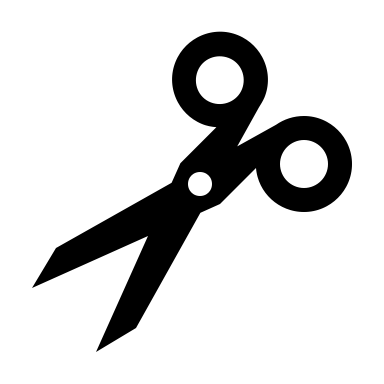 20 % 
de 
135 $10 % 
de 
420 $60 % 
de 
150 $12 % 
de 
340 $13 % 
de 
225 $18 % 
de 
180 $19 % 
de 
190 $22 % 
de 
125 $21 % 
de 
145 $24 % 
de 
170 $23 % 
de 
290 $17 % 
de 
160 $75 % 
de 
380 $55 % 
de 
350 $8 % 
de 
120 $10 % 
de 
40 $15 % 
de 
60 $20 % 
de 
50 $25 % 
de 
20 $5 % 
de 
30 $1 % 
de 
10 $30 % 
de 
80 $40 % 
de 
90 $35 % 
de 
40 $50 % 
de 
36 $6 % 
de 
20 $55 % 
de 
60 $